								Załącznik nr 4Wyposażenie pracowni – część II zamówieniaSzafka wodna do pracowni przedmiotowej ze zlewem chemoodpornym, przyłącze wody ze ściany + 2 kurkowa bateria. Szafka o konstrukcji z płyty wiórowej laminowanej, obrzeża PCV z blatem pokrytym laminatem HPL. Wyposażona w 1-komorowy zlew chemoodporny (polipropylenowy 350x350 mm) oraz baterię 2-kurkową. Min. wymiary: 600 x 600 x 760 mm.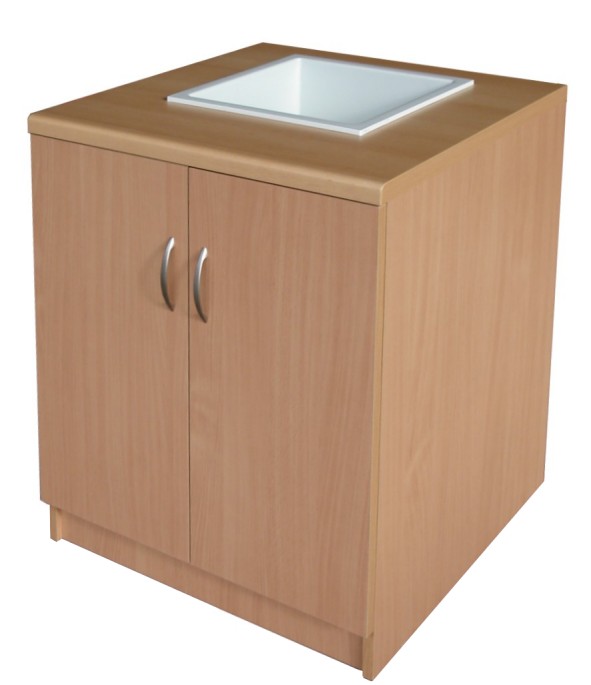 Stół laboratoryjny (demonstracyjny) - Stół szkolny do demonstracji. Konstrukcja z płyty meblowej zabezpieczonej obrzeżem PCV, na nogach metalowych z kształtownika o przekroju okrągłym. Blat pokryty płytkami ceramicznymi. Stół posiada szafkę i szufladę zamykane zamkami patentowymi. Wyposażony w listwę zasilającą  (przedłużacz z wyłącznikiem). Podłączenie prądu w stanowisku demonstracyjnym wymaga dostępu do gniazda ściennego z bolcem. 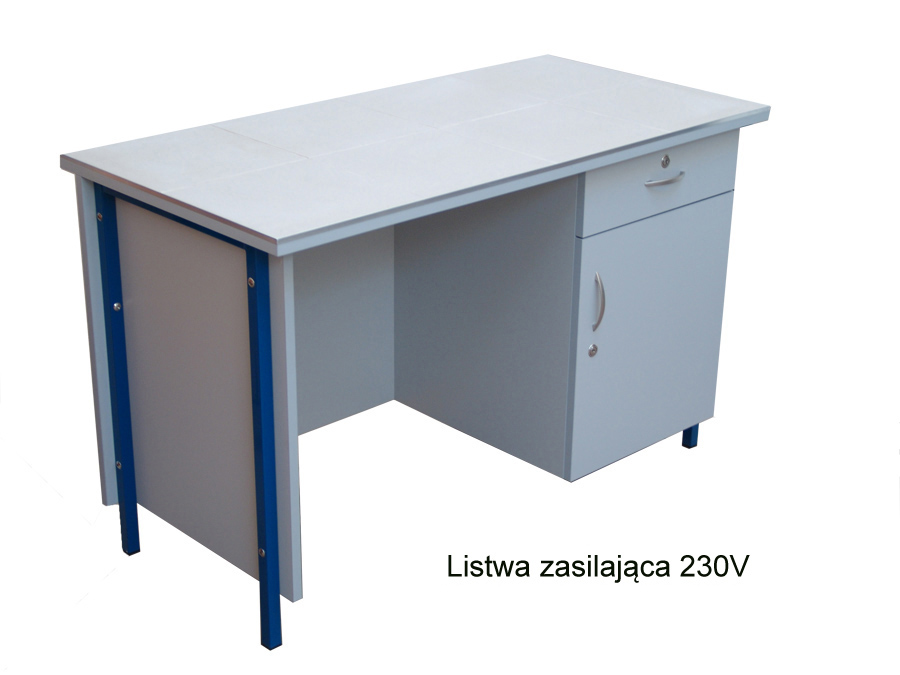 Szafka podblatowa laboratoryjna (pod dygestorium). Szafka wykonana  z płyty meblowej  (pod dygestorium). wzmocniona, korpus z płyty ⌀18. Szafka dwudrzwiowa  lub jednodrzwiowa zamykana na klucz. Blat wykonany z płyty HPL  ⌀ 28. • wym. blatu: 126 x 65  cm• wys. - 61 cm• głębokość – 65 cm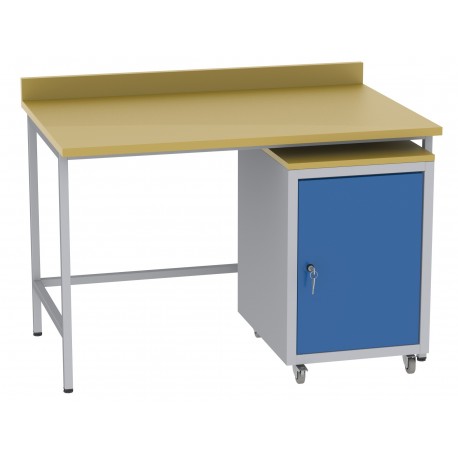 